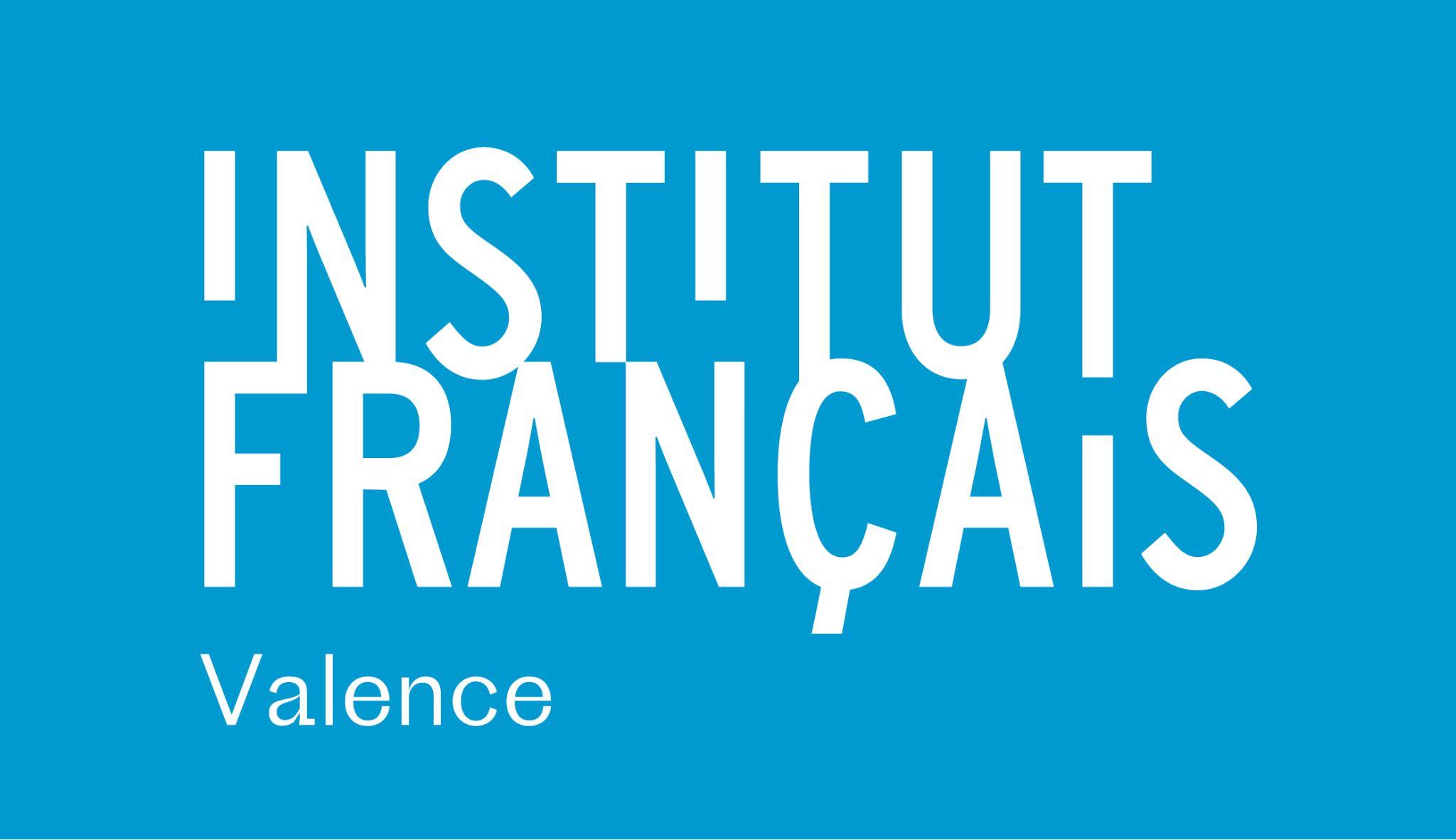 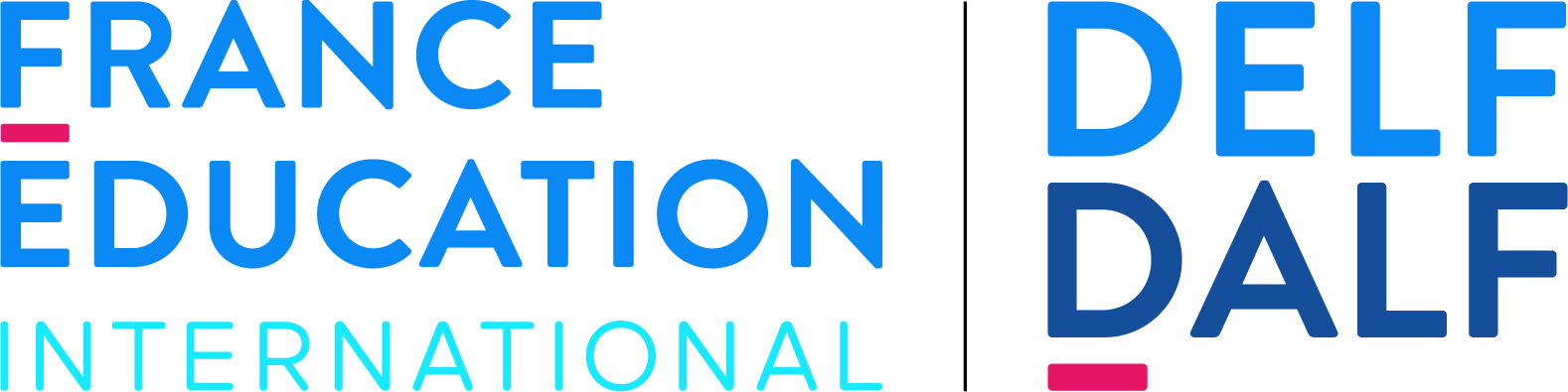 AUTORIZACIÓN DE RECOGIDA DE DIPLOMA   (DELF / DALF / TCF)Yo, (nombre y apellidos) _____________________________________________________con documento (DNI, pasaporte, NIE) ________________________ autorizo a (nombre y apellidos) _____________________________________________________, con documento de identidad (DNI, pasaporte, NIE) ________________________ a recoger los siguientes documentos expedidos a mi nombre:                                                    En __________________, a ____ de ________ de 20__Firma del titular del diploma:IMPORTANTE: junto con esta solicitud, se entregará la fotocopia del documento de identidad del titular del diploma y se presentará el original de la persona autorizada.INSTITUT FRANÇAIS     C/ Moro Zeit, 6   46001 Valencia   T+ 34 678 690 626    T+ 34 678 690 862TODO PÚBLICOJUNIORSesión (mes/año)DELF A1□□sesión: ___________________DELF A2□□sesión: ___________________DELF B1□□sesión: ___________________DELF B2□□sesión: ___________________DALF C1□sesión: ___________________DALF C2□sesión: ___________________TCF TPTCF ANFTCF QuébecSesión (mes/año)Atestación TCF□□□sesión: __________________